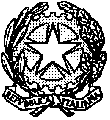 TRIBUNALE di GENOVASezione VII CivileProcedure esecutive e concorsuali                                            Il Presidente di SezioneAi sigg.ri Delegati alle vendite, Curatori e Gestori OCC(via Fallco-Telegram e Ordini Professionali)                                                  e, per conoscenza:                                                Ai Colleghi Magistrati Togati		     Al Dirigente Cancelleria Sezione VII  CivileDISPOSIZIONE ORGANIZZATIVA n. 12/2023Modulistica antiriciclaggioI giudici della VII Sezione hanno esaminato, nelle riunioni di indirizzo e coordinamento,  alcuni modelli  di dichiarazione antiriciclaggio, obbligatorie ai sensi degli artt. 585 u.c. c.p.c. e 21 D.Lgs. 231/2007, e dunque per le procedure con pignoramento perfezionato dopo il 28.2.2023. In particolare, sono stati esaminate alcune bozze reperite da professionisti ed il modello predisposto dagli Osservatori sulla giustizia civile, che è parso particolarmente completo.A conclusione di tale analisi si è pervenuti alla messa a punto del modello allegato in formato rtf che riprende il lavoro degli Osservatori e dunque il lavoro collettivo di una platea di professionisti, magistrati e docenti che operano nel settore esecutivo.Se ne dispone l’adozione in tutte le nuove procedure in cui tale adempimento sia obbligatorio nelle espropriazioni individuali e concorsuali, segnalando che la mancata sottoposizione della dichiarazione in questione comporta l’impossibilità di emettere il decreto di trasferimento e, in conseguente prospettiva, la revoca dell’aggiudicazione. Si invitano gli operatori, data anche la natura sperimentale della presente direttiva, a segnalare ai magistrati della Sezione questioni e problemi che dovessero porsi in sede applicativa dall’ adozione della nuova modulistica, per arrivare ad una sua messa a punto definitiva tenendo conto delle indicazioni che verranno anche da altre Sedi e organizzazioni..Si allega il modello rtf della dichiarazione che dovrà rilasciare l’aggiudicatario Genova, 11 maggio 2023Il Presidente di SezioneDr. Roberto Braccialini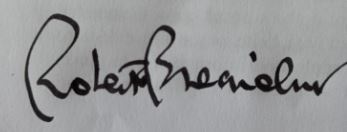 